Wednesday 10th FebruaryMorning Maths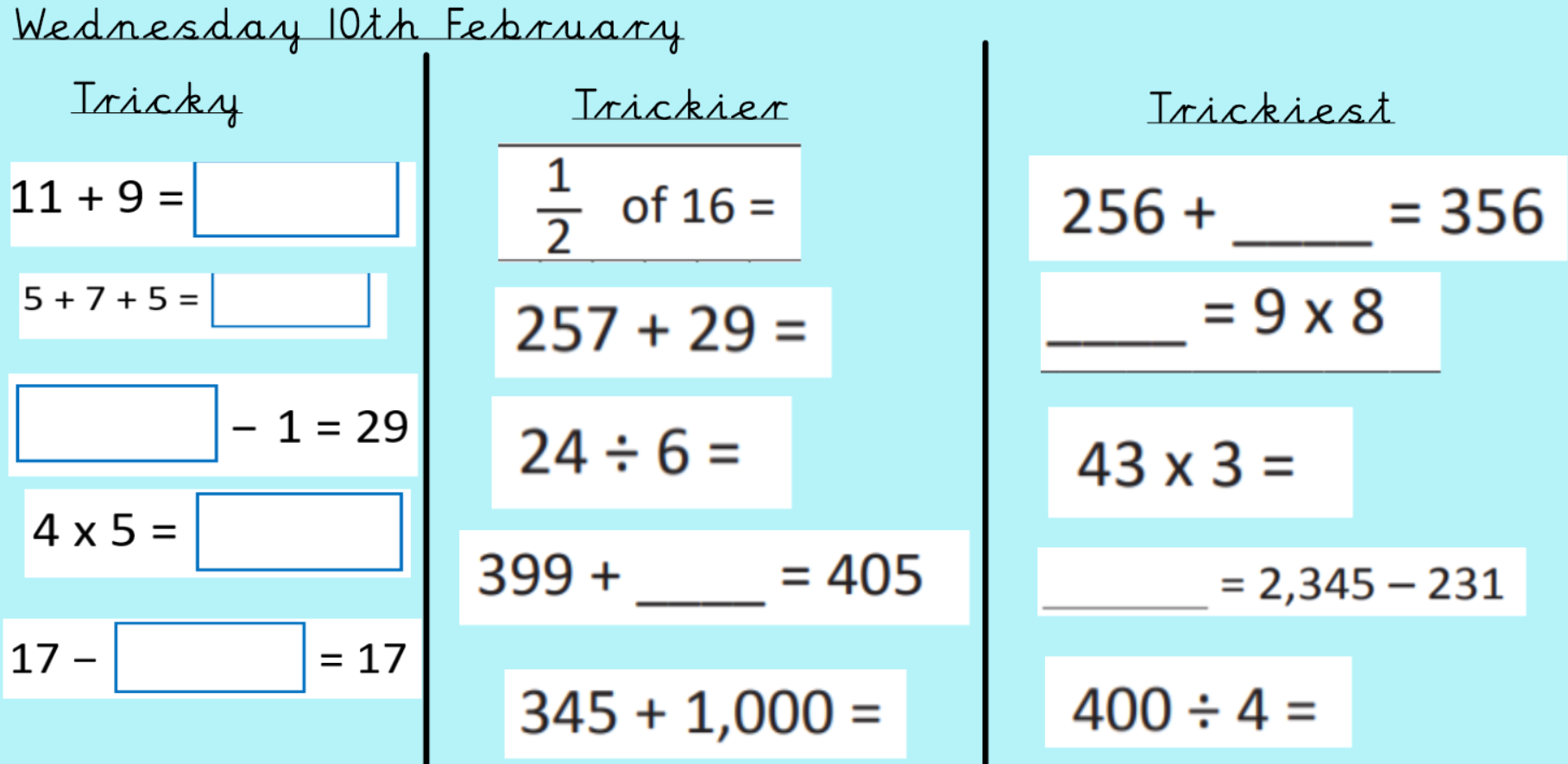 